NOT: Bu form Anabilim Dalı Başkanlığı üst yazı ekinde word formatında enstitüye ulaştırılmalıdır.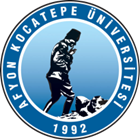 T.C.AFYON KOCATEPE ÜNİVERSİTESİSOSYAL BİLİMLER ENSTİTÜSÜT.C.AFYON KOCATEPE ÜNİVERSİTESİSOSYAL BİLİMLER ENSTİTÜSÜT.C.AFYON KOCATEPE ÜNİVERSİTESİSOSYAL BİLİMLER ENSTİTÜSÜT.C.AFYON KOCATEPE ÜNİVERSİTESİSOSYAL BİLİMLER ENSTİTÜSÜ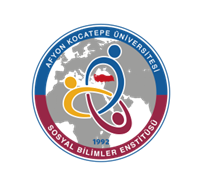 2023-2024 EĞİTİM-ÖGRETİM YILI BAHAR DÖNEMİ TEMEL EĞİTİM ANABİLİM DALI SINIF EĞİTİMİ TEZLİ YÜKSEK LİSANS PROGRAMI HAFTALIK DERS PROGRAMI(TEZLİ YÜKSEK LİSANS)2023-2024 EĞİTİM-ÖGRETİM YILI BAHAR DÖNEMİ TEMEL EĞİTİM ANABİLİM DALI SINIF EĞİTİMİ TEZLİ YÜKSEK LİSANS PROGRAMI HAFTALIK DERS PROGRAMI(TEZLİ YÜKSEK LİSANS)2023-2024 EĞİTİM-ÖGRETİM YILI BAHAR DÖNEMİ TEMEL EĞİTİM ANABİLİM DALI SINIF EĞİTİMİ TEZLİ YÜKSEK LİSANS PROGRAMI HAFTALIK DERS PROGRAMI(TEZLİ YÜKSEK LİSANS)2023-2024 EĞİTİM-ÖGRETİM YILI BAHAR DÖNEMİ TEMEL EĞİTİM ANABİLİM DALI SINIF EĞİTİMİ TEZLİ YÜKSEK LİSANS PROGRAMI HAFTALIK DERS PROGRAMI(TEZLİ YÜKSEK LİSANS)2023-2024 EĞİTİM-ÖGRETİM YILI BAHAR DÖNEMİ TEMEL EĞİTİM ANABİLİM DALI SINIF EĞİTİMİ TEZLİ YÜKSEK LİSANS PROGRAMI HAFTALIK DERS PROGRAMI(TEZLİ YÜKSEK LİSANS)2023-2024 EĞİTİM-ÖGRETİM YILI BAHAR DÖNEMİ TEMEL EĞİTİM ANABİLİM DALI SINIF EĞİTİMİ TEZLİ YÜKSEK LİSANS PROGRAMI HAFTALIK DERS PROGRAMI(TEZLİ YÜKSEK LİSANS)2023-2024 EĞİTİM-ÖGRETİM YILI BAHAR DÖNEMİ TEMEL EĞİTİM ANABİLİM DALI SINIF EĞİTİMİ TEZLİ YÜKSEK LİSANS PROGRAMI HAFTALIK DERS PROGRAMI(TEZLİ YÜKSEK LİSANS)2023-2024 EĞİTİM-ÖGRETİM YILI BAHAR DÖNEMİ TEMEL EĞİTİM ANABİLİM DALI SINIF EĞİTİMİ TEZLİ YÜKSEK LİSANS PROGRAMI HAFTALIK DERS PROGRAMI(TEZLİ YÜKSEK LİSANS)         GÜNLER         GÜNLER         GÜNLER         GÜNLER         GÜNLER         GÜNLER         GÜNLER         GÜNLERSaatPazartesiPazartesiSalıÇarşambaPerşembePerşembeCuma08:30OKUMA VE YAZMADA BİLİŞSEL VE DUYUŞSAL SÜREÇLER: GELENEKSEL VE YENİ OKURYAZARLIK(DOÇ. DR.HACER ULU BİLİM)114NVİVO İLE ANALİZ(DR.ÖĞR. ÜYESİ HAKAN BAYIRLI)11209:30FEN VE TEKNOLOJİ ÖĞRETİMİNDE ÇAĞDAŞ YAKLAŞIMLAR (PROF. DR.NİL DUBAN)114OKUMA VE YAZMADA BİLİŞSEL VE DUYUŞSAL SÜREÇLER: GELENEKSEL VE YENİ OKURYAZARLIK(DOÇ. DR.HACER ULU BİLİM)11410:30FEN VE TEKNOLOJİ ÖĞRETİMİNDE ÇAĞDAŞ YAKLAŞIMLAR (PROF.DR. NİL DUBAN)114OKUMA VE YAZMADA BİLİŞSEL VE DUYUŞSAL SÜREÇLER: GELENEKSEL VE YENİ OKURYAZARLIK(DOÇ. DR.HACER ULU BİLİM)11411:30FEN VE TEKNOLOJİ ÖĞRETİMİNDE ÇAĞDAŞ YAKLAŞIMLAR (PROF.DR. NİL DUBAN)11413:00SOSYAL BİLİMLERDE NİTEL ARAŞTIRMA YÖNTEMLERİ VE UYGULAMALARI(PROF. DR. NURAY KURTDEDE FİDAN)Z08SOSYAL BİLİMLERDE NİTEL ARAŞTIRMA YÖNTEMLERİ VE UYGULAMALARI(PROF. DR. NURAY KURTDEDE FİDAN)Z08EĞİTİMDE YENİ YÖNELİMLER (DOÇ. DR.SİBEL YAZICI)20914:00SOSYAL BİLİMLERDE NİTEL ARAŞTIRMA YÖNTEMLERİ VE UYGULAMALARI(PROF. DR. NURAY KURTDEDE FİDAN)                    Z08SOSYAL BİLİMLERDE NİTEL ARAŞTIRMA YÖNTEMLERİ VE UYGULAMALARI(PROF. DR. NURAY KURTDEDE FİDAN)                    Z08EĞİTİMDE YENİ YÖNELİMLER (DOÇ. DR.SİBEL YAZICI)               20915:00SOSYAL BİLİMLERDE NİTEL ARAŞTIRMA YÖNTEMLERİ VE UYGULAMALARI(PROF. DR. NURAY KURTDEDE FİDAN)Z08SOSYAL BİLİMLERDE NİTEL ARAŞTIRMA YÖNTEMLERİ VE UYGULAMALARI(PROF. DR. NURAY KURTDEDE FİDAN)Z08EĞİTİMDE YENİ YÖNELİMLER (DOÇ. DR.SİBEL YAZICI)209NVİVO İLE ANALİZ(DR.ÖĞR. ÜYESİ HAKAN BAYIRLI)11216:00NVİVO İLE ANALİZ(DR.ÖĞR. ÜYESİ HAKAN BAYIRLI)11217:00